Spelling test: Year 5Given: 5.11.19Test: 12.11.19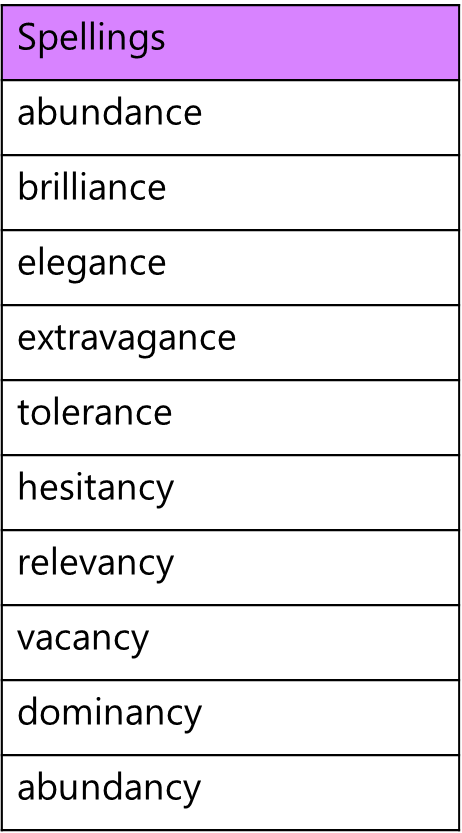 Spelling test: Year 6Given: 5.11.19Test: 12.11.19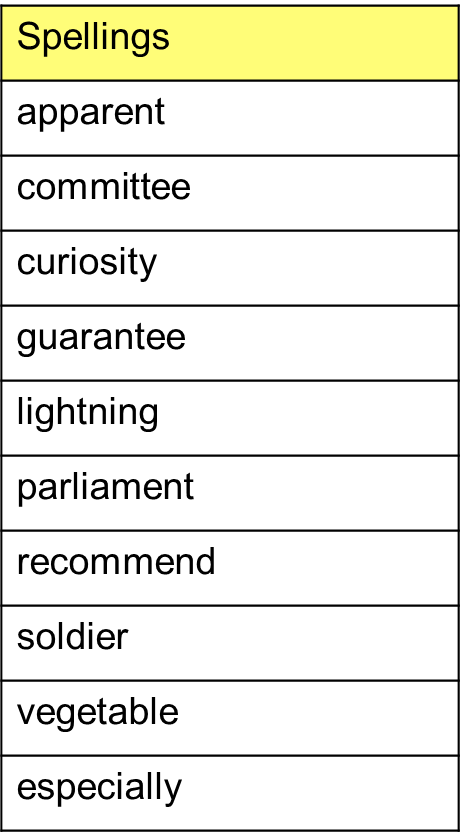 